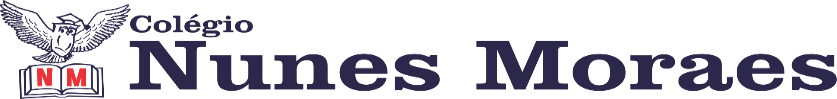 AGENDA DIÁRIA 1º ANO, 30 DE MAIO1ª AULA: PORTUGUÊSOBJETO DE CONHECIMENTO: CONTO.APRENDIZAGEM ESSENCIAL: LER, ESCUTAR E COMPREENDER EM COLABORAÇÃO COM OS COLEGAS E COM A AJUDA DO PROFESSOR, O GÊNERO TEXTUAL CONTO.ATIVIDADES PROPOSTAS: LEITURA DO TEXTO NAS PÁGINAS 71 E 72.ATIVIDADE NO LIVRO DE PORTUGUÊS PÁGINA 74.CASA: ATIVIDADE NA PÁGINA 73.2ª AULA: MATEMÁTICAOBJETO DE CONHECIMENTO: CONSTRUÇÃO DE FATOS BÁSICOS DA ADIÇÃO.APRENDIZAGEM ESSENCIAL: REGISTRAR DE MANEIRA PESSOAL OS CÁLCULOS REALIZADOS NA SOLUÇÃO DE PROBLEMAS.ATIVIDADES PROPOSTAS: ATIVIDADE PRÁTICA PROPOSTA NO LIVRO PÁGINA 54.3ª AULA:  NATUREZA E SOCIEDADEPREPARATÓRIA DE NATUREZA ESOCIEDADE.4ª AULA: PORTUGUÊSOBJETO DE CONHECIMENTO: BRANCA DE NEVE.APRENDIZAGEM ESSENCIAL: IDENTIFICAR A FUNÇÃO SOCIAL DE TEXTOS QUE CIRCULAM EM CAMPOS DE VIDA SOCIAL DOS QUAIS PARTICIPA COTIDIANAMENTE.ATIVIDADES PROPOSTAS: ATIVIDADE NO LIVRO DE LEITURA E ESCRITA PÁGINA 32.  ATÉ A PRÓXIMA AULA!